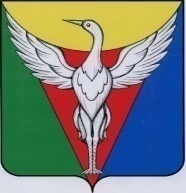   АДМИНИСТРАЦИЯ  ПОДОВИННОГО СЕЛЬСКОГО ПОСЕЛЕНИЯ                     ОКТЯБРЬСКОГО  МУНИЦИПАЛЬНОГО  РАЙОНА                                     ЧЕЛЯБИНСКОЙ  ОБЛАСТИ                                          РАСПОРЯЖЕНИЕ        _____________________________________________________________        От 14.04.2015г        № 19        Об установлении начала        пожароопасного сезона 2015 года        на территории Подовинного        сельского поселения               В соответствии с Постановлением Правительства Российской Федерации от 25 апреля 2012г. №390 « О противопожарном режиме», в связи со сходом снежного покрова на территорияхУстановить начало пожароопасного сезона на территории Подовинного сельского поселения с 15 апреля 2015 годаРекомендовать руководителям организаций и  предприятий, учреждений, организаций всех форм собственности    при уборке территории во время субботников мусор вывозить.           опубликовать распоряжение на информационном стенде  администрации Подовинного сельского поселенияорганизацию выполнения настоящего распоряжения оставляю за собойГлава Подовинного сельского поселения                                                       Н.И.Александров